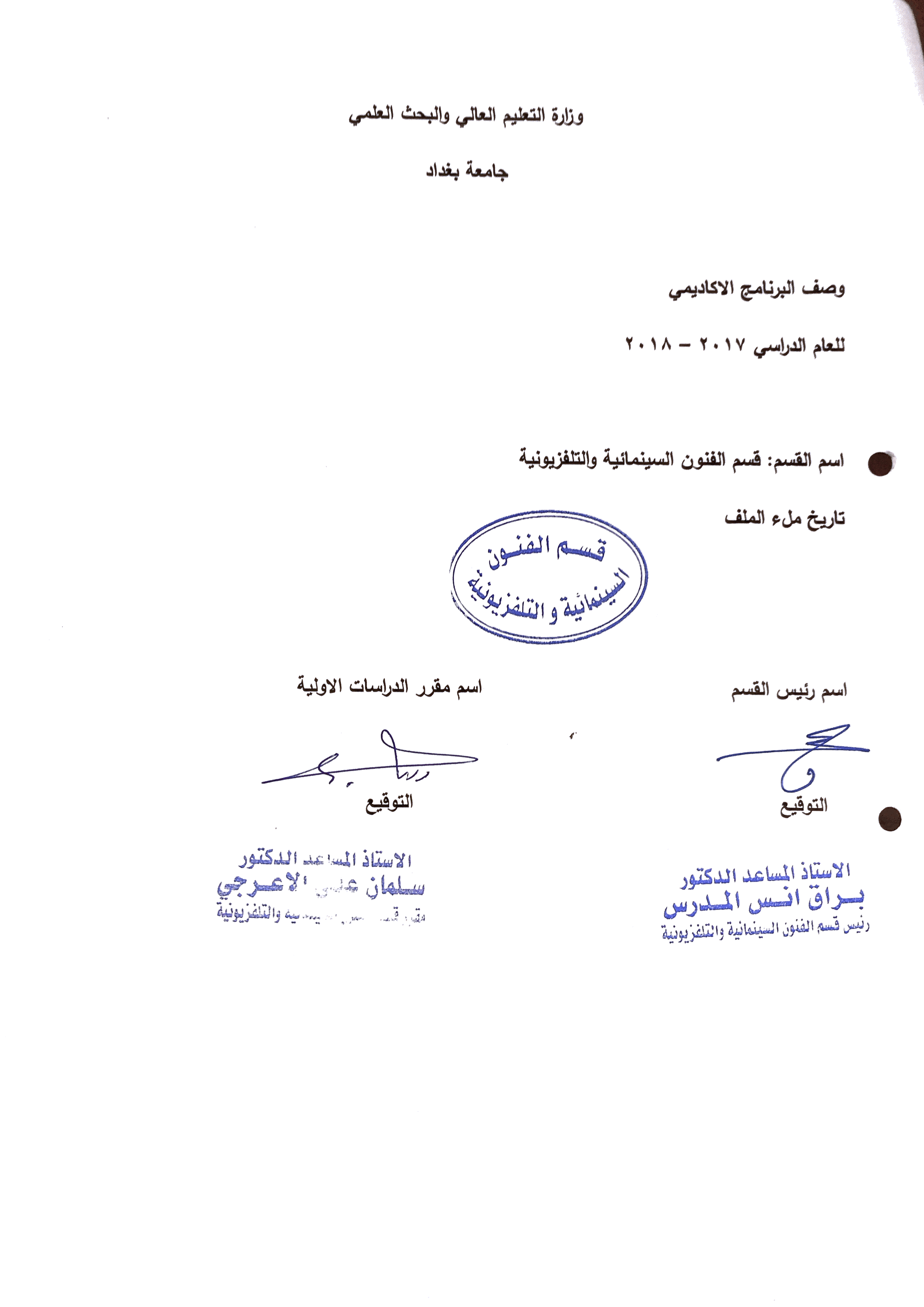 وصف تصميم المنطق الرقميوصف المقررالمؤسسة التعليميةكلية الفنون الجميلةالقسم الجامعي / المركزقسم الفنون السينمائية والتلفزيونيةاسم / رمز المقررتأريخ أدباشكال الحضور المتاحةطلبة الدراسة الصباحية والمسائية / قسم الفنون السينمائية والتلفزيونيةالفصل / السنةفرع السيناريو / المرحلة الثانيةعدد الساعات الدراسية (الكلي)60 ساعة دراسيةتاريخ اعداد هذا الوصف2018 ــ 2019اهداف المقررتعليم الطلبة أهمية تأريخ الأدب ووظيفته الأساسية في الرواية والقصة القصيرة ، وكيفية تحويله الى دراما من خلال أنواع السرد المختلفة ، وكذلك توجيه الطلبة الى دراسة الأنواع التأريخية للأدب ووظائفه المتعددة تمهيدا للدخول الى عالم السرد الفيلمي . الاهداف المعرفية أ 1: تعليم الطالبة ماهية الأدب ووظائفه وأهم المراحل التأريخية لنشوئه وتطوره ودوره الفعال في السينما .  الاهداف المهارتية الخاصة بالمقررب 1 – شروحات نظرية لكل موضوع اسبوعي ، ثم مشاهدة وتحليل نماذج مختلفة من الأفلام التي تخص الأدب والسينما . طرائق التعليم والتعلمشرح نظري وتنظيري لكل موضوع اسبوعي داخل القاعة الدراسية وعمل التطبيقات العملية للمادة النظرية في الاستوديوهات ومختبرات المكياج والمونتاج والكرافيك.طرائق التقييمامتحان نظري: بواقع امتحانين في كل  فصلج – الاهداف الوجدانية والقيميةج 1طرائق التعليم والتعلمطرائق التقييمد- المهارات العامة والتأهيلية المنقولة (المهارات الاخرى المتعلقة بقابلية التوظيف والتطور الشخصي)د1- يقوم الطالب بتقديم أعمال درامية مختارة حسب طبيعة الأدب وتطوره في السينما . الاسبوعالساعاتمخرجات التعلم المطلوبةاسم الوحدة / المساق او الموضوعطريقة التعليمطريقة التقييم2الأدب والدراسة الأدبيةمحاضرة نظريةتقديم بيبر واسئلة مباشرة2وظيفة الأدبمحاضرة نظريةتقديم بيبر واسئلة مباشرة2نظرية الأدبمحاضرة نظريةتقديم بيبر واسئلة مباشرة2الأدب في العصر الجاهليمحاضرة نظريةتقديم بيبر واسئلة مباشرة2الأدب في عصر صدر الإسلاممحاضرة نظرية2    تأريخ الرواية والقصة القصيرة محاضرة نظريةواجب اختيار موقع واحد للتصوير مع بيان الاسباب2   طبيعة السرد الأدبي والسرد الفيلميمحاضرة نظريةتقديم بيبر واسئلة مباشرة2الرواية العربية     وكيفية تحويلها الى فيلم   محاضرة نظريةمشاهدة نموذج تطبيقي لفيلم وتحليله 2الرواية العربية     وكيفية تحويلها الى فيلم   محاضرة نظرية مشاهدة نموذج تطبيقي لفيلم وتحليله2          الأدب والمجتمع محاضرة نظرية تحضير بيبر واسئلة مباشرة2        الأدب وعلم النفسمحاضرة نظرية تحضير بيبر واسئلة مباشرة2الأدب والموضاعات الإنسانيةمحاضرة نظريةتحضير بيبر واسئلة مباشرة2وظيفة الأدب في الدراما محاضرة نظريةمشاهدة نموذج تطبيقي لعمل درامي وتحليله2وظيفة الأدب في الدرامامحاضرة نظرية مشاهدة نموذج تطبيقي لعمل درامي وتحليله2 الأدب في العصر الحديث محاضرة نظريةتحضير بيبر واسئلة مباشرة2الرواية العالمية   وكيفية تحويلها الى نص سينمائيمحاضرة نظرية مشاهدة نموذج تطبيقي لفيلم وتحليله2     الأدب والفنون الأخرى محاضرة نظريةتحضير بيبر واسئلة مباشرة2      أدب السيرة محاضرة نظريةتحضير بيبر واسئلة مباشرة2     نماذج من السيرة الذاتية محاضرة نظرية مشاهدة نماذج درامية مختلفة2            الأدب والنقد محاضرة نظرية تحضير بيبر واسئلة مباشرة2        الأدب والمناهج النقديةمحاضرة نظريةتحضير بيبر واسئلة مباشرة2       الأدب والمناهج النقديةمحاضرة نظريةتحضير بيبر واسئلة مباشرة2       وجهة النظر والإعداد الأدبيمحاضرة نظرية تحضير بيبر واسئلة مباشرة2    وجهة النظر والإعداد الأدبيمحاضرة نظريةتحضير بيبر واسئلة مباشرةالكتب المقررة المطلوبةالمراجع الرئيسية (المصادر):تأريخ الأدب + الرواية والفيلم + فن الرواية والقصة القصيرة + أدب فوكنر ، أدب فاغنر + الرواية العربية .أ. الكتب والمراجع التي يوصي بها  : سلسلة المجلات الأدبية العالمية والعربية + المجلات السينمائية العالمية والعربية ، مجلة الأكاديمي . ب. المراجع الالكترونية، مواقع الانترنيت:موقع كلية الفنون الجميلة + موقع ويكبيديا + مواقع تخصصية عن السينما + موقع IMDB .